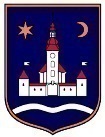 REPUBLIKA HRVATSKAZAGREBAČKA ŽUPANIJAOPĆINA POKUPSKO	  NačelnikPokupsko,  13. rujna, 2016. godineMJESNIM ODBORIMA,POLJOPRIVREDNIM GOSPODARSTVIMAsvima –O B A V I  J E S TObavještavaju se poljoprivredna gospodarstva koja se bave poljoprivredom, preradom poljoprivrednih proizvoda, nepoljoprivrednim djelatnostima da će LAG VALLIS COLAPIS dana 21.09.2016. godine u 20:00 sati u Lovačkoj kući Pokupsko održati drugi krug informiranja o Programu ruralnog razvoja RH 2014. – 2020.									NAČELNIK								 Božidar Škrinjarić, v.r.